NORTH OF SCOTLAND KART CLUB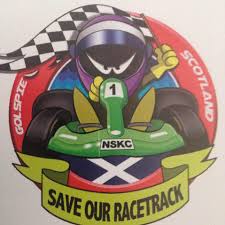 LITTLEFERRY RACE CIRCUITGOLSPIEAPPLICATION FOR 2019 CLUB MEMBERSHIPFAMILY MEMBERSHIP - please give the names of family members to be included on this membership (family – means all living under the same address).MEMBERSHIP FEE - £100.00 if paid before 28/02/2019, thereafter £130.00By signing below, you are expressly consenting and agreeing to the information given being stored electronically.  We will use your information to manage your membership, process event entries and payments, and to email you with reminders, news and offers. Our Privacy Policy is available on the club website. We may also share the information with relevant kart clubs, kart schools, kart associations and the Motor Sports Association but will not otherwise sell or transfer your details. If the driver is under 16 you are also giving specific permission for their details to be similarly stored and used.                   If you want to pay by Bank Transfer, our Bank Details are Sort Code 82-65-01 Account 30063046, please include your Name and word Membership in the reference.Or if paying by cheque make payable to “North of Scotland Kart Club” and forward to - Membership SecretaryFiona Morgan3 MacDonald Court CullodenInverness IV2 7LWTelephone 07545 185164		Email – fionacmorgan@btinternet.comNameAddressPostcodeTel (landline)Tel (mobile)EmailSignedDateMembership number issuedMembership number issuedDatePaid (cash/cheque/banktransfer)